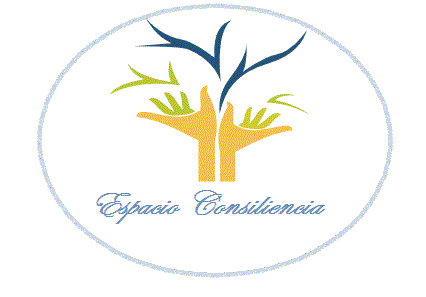 Escuela de salud integrativa cuerpo-mente-espíritu y ecosistemaCon el aporte de un paradigma complejo, integral y holístico, la Escuela pretende dar a conocer modos de equilibrar las diferentes dimensiones humanas: biológica-somática, afectiva-emocional, familiar-vincular, cognitiva-conductual y trascendente-espiritual, sabiendo que al equilibrarlas la salud se reestablece naturalmente. Lo haremos desde los aportes y herramientas prácticas y de cambio de:La Psiconeuroinmunoendocrinología.El Análisis transaccional.La Psicogenealogía.La meditación terapéutica Mindfulness. La psicología humanística (aportes de psicología positiva y existencial) con herramientas de PNL, coaching e hipnosis ericksoniana.Este camino psicoterapéutico se nos vuelve un modo de allanar el camino hacia la evolución de la conciencia y hacia la unión de ésta con el corazón. Este estado de generatividad y de conexión con uno mismo y con todo lo que nos rodea nos lleva a otras opciones de creación y de solución de los problemas, o mucho mejor, en ocasiones nos lleva a darnos cuenta de que realmente lo que creíamos que era un problema, en realidad no lo es, sino que el problema es la forma en que miramos y construímos una narración sobre lo que es.A partir de este estado de generatividad, podemos comenzar a preguntarnos qué es lo que queremos crear en nuestra vida, en la de los demás, en nuestra comunidad, desarrollar la fuerza interior para sostener esta pregunta y encontrar los recursos para ir tomando algunas de las infinitas posibilidades e intenciones personales y concretarlas en nuestro entorno personal y en consecuencia, en el ecosistema.Encuentros presenciales y online:Dos encuentros en vivo online por mes.Tareas entre cada encuentro para profundizar en las temáticas trabajadas.Grupo de WhatsApp para compartir material, consultas, tareas.3. A quién está dirigido:Destinado a todas las personas que quieran recorrer un camino de transformación personal potenciando las distintas dimensiones vitales: biológica, emocional, cognitiva, familiar, ecosistémica y espiritual o trascendente, sabiendo que cuando estas áreas se equilibran la salud se reestablece. También trabajaremos partes internas en conflicto que bloquean o detienen el avance en alguna/s de estas dimensiones para dirigirnos hacia la salud integral. 4. Duración de la Escuela:La escuela tiene una duración de 3 meses. La propuesta es iniciar el camino de la siguiente manera:Iremos transitando las siguientes dimensiones humanas:1)	Dimensión somática-biológica: tiene como objetivo identificar síntomas físicos que pueden estar expresando conflictos emocionales o psíquicos. Además, favorecer la calidad de vida, identificando hábitos en los que resulta necesario realizar Bio-psico-educación, estableciendo facilitaciones neuronales para los nuevos hábitos.2)	Dimensión emocional-vincular: se propone identificar emociones  auténticas e inauténticas y favorecer las saludables, como también  identificar formas tóxicas de vinculación e incorporar nuevos modos de  construir vínculos y comunicación de calidad, creando nuevas maneras de interacción relacional.Además, permite reconocer aspectos de la personalidad y formas de posicionarse ante la realidad y ante los demás. 3)	Dimensión familiar-ecosistémica: busca reconocer las propias raíces familiares y la influencia de nuestros ancestros en la vida personal. Trabaja sobre la identificación de patrones familiares repetitivos transgeneracionales, para transformar los que son nocivos o tóxicos en saludables.Reconoce a la persona como parte de otros sistemas de los cuáles forma parte, proponiéndose que cada ser logre estar en paz con sus propios sistemas de pertenencia.4)	Dimensión cognitivo-conductual: tiene como objetivo Integrar mente-cuerpo, equilibrar áreas y roles vitales, reduciendo el stress. Favorecer y ampliar la conciencia para responder de forma libre y consciente a los estímulos en lugar de reaccionar a ellos en piloto automático. Agudizar la conciencia y la percepción de sensaciones físicas, emociones y pensamientos, y favorecer su alineación. Identificar pensamientos o creencias limitantes y transformarlas en posibilitadoras, reprogramando los programas de la mente subconsciente.Establecer metas de cambio en cada rol vital hacia el logro del estado deseado.5)	Dimensión trascendente-espiritual: es un área transversal a todas las demás, presente implícita o explícitamente en el resto de las dimensiones vitales. En ella se integran todos los aspectos de la persona dirigiendo y orientando todas las motivaciones, acciones, pensamientos y emociones a un sentido de vida. Comprende valores, espiritualidad, misión, vocación como “llamados interiores” qué buscan su realización. Para ello es necesario integrar la mente consciente y la mente inconsciente, entrenar una mente en el presente, alinear la mente somática, cognitiva y de campo, tomar conciencia de los objetivos que se desea lograr, principalmente en la etapa de vida actual, logrando una conciencia de campo y visualizando medios, fines intermedios y fines últimos, lograr coherencia ecosistémica, y reconocer hitos significativos vitales en la construcción del sentido de vida.5. tiempo estimado por dimensión: Cada dimensión tiene una duración aproximada de 1 mes ( dos encuentros en vivo y tareas entre semanas)6. Material a tener en cuenta: Un cuaderno o carpeta para anotaciones, biromes. Buena internet, auriculares y un lugar tranquilo para los encuentros online7. Inversión económica por mes:  Consultar 8. Inscripción:Por whatsapp al 1158537006 enviando nombre y apellido completo y comprobante de trasferenciaCuenta: Caja Ahorro PesosNro: 4039790-3 022-7CBU: 00700221 30004039790373DNI: 20608283